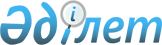 О внесении изменения в приказ Министра энергетики Республики Казахстан от 24 февраля 2015 года № 137 "Об утверждении Правил организации централизованных торгов электрической энергией"Приказ Министра энергетики Республики Казахстан от 13 января 2020 года № 8. Зарегистрирован в Министерстве юстиции Республики Казахстан 17 января 2020 года № 19892
      ПРИКАЗЫВАЮ:
      1. Внести в приказ Министра энергетики Республики Казахстан от 24 февраля 2015 года № 137 "Об утверждении Правил организации централизованных торгов электрической энергией" (зарегистрирован в Реестре государственной регистрации нормативных правовых актов за № 10550, опубликован 14 апреля 2015 года в информационно-правовой системе "Әділет") следующее изменение:
      Правила организации централизованных торгов электрической энергией, утвержденные указанным приказом, изложить в новой редакции согласно приложению к настоящему приказу.
      2. Департаменту развития электроэнергетики Министерства энергетики Республики Казахстан в установленном законодательством Республики Казахстан порядке обеспечить:
      1) государственную регистрацию настоящего приказа в Министерстве юстиции Республики Казахстан;
      2) размещение настоящего приказа на интернет-ресурсе Министерства энергетики Республики Казахстан;
      3) в течение десяти рабочих дней после государственной регистрации настоящего приказа в Министерстве юстиции Республики Казахстан представление в Департамент юридической службы Министерства энергетики Республики Казахстан сведений об исполнении мероприятий, предусмотренных подпунктами 1) и 2) настоящего пункта.
      3. Контроль за исполнением настоящего приказа возложить на курирующего вице-министра энергетики Республики Казахстан.
      4. Настоящий приказ вводится в действие по истечении десяти календарных дней после дня его первого официального опубликования. Правила организации централизованных торгов электрической энергией Глава 1. Общие положения
      1. Правила организации централизованных торгов электрической энергией (далее – Правила) разработаны в соответствии с подпунктом 39) статьи 5 Закона Республики Казахстан от 9 июля 2004 года "Об электроэнергетике" (далее – Закон) и определяют порядок организации централизованных торгов электрической энергией.
      2. В настоящих Правилах используются следующие основные понятия:
      1) расчетная ведомость – документ, составляемый оператором рынка централизованной торговли по итогам централизованных торгов и направляемый в обслуживающий банк для осуществления взаиморасчетов по сделкам, заключенным на централизованных торгах;
      2) метод двустороннего аукциона – механизм проведения централизованных торгов электрической энергией, основанный на определении цены путем сопоставления ранжированных графиков спроса и предложения;
      3) минимизация количества пар – механизм, обеспечивающий сведение к минимуму количество заключенных пар "продавец-покупатель";
      4) клиринговая цена – цена электрической энергии для каждого часа операционных суток, определенная сопоставлением ранжированных графиков спроса и предложения, для расчетов купли-продажи электрической энергии по итогам спот-торгов в режиме "за день вперед";
      5) обслуживающий банк – банк, определенный оператором рынка централизованной торговли электрической энергией и осуществляющий финансовое урегулирование обязательств участников централизованных торгов, по заключенным на торгах сделкам;
      6) цена сделки – цена на электрическую энергию, определенная в ходе торговой сессии на спот-торгах "в течение операционных суток" (цена, указанная в востребованной встречной заявке);
      7) ранжированный график – упорядоченный список заявок участников торгов по заявленным в них ценам, а при равных ценах – по времени их поступления в электронную систему торговли;
      8) список пар "продавец-покупатель" – документ, составляемый оператором рынка централизованной торговли электрической энергией, в котором формируются пары "продавец-покупатель";
      9) участник торгов – субъект оптового рынка электрической энергии, заключивший договор участия на рынке централизованной торговли электрической энергией и прошедший регистрацию оператором рынка в электронной системе торговли;
      10) оператор торгов – ответственный работник субъекта оптового рынка электрической энергии, прошедший обучение у оператора рынка централизованной торговли электрической энергией по работе в электронной системе торговли и имеющий доступ к паролям, правомочный вносить информацию, связанную с участием в торгах;
      11) реестр заключенных на торгах сделок – документ, составляемый оператором рынка централизованной торговли, подтверждающий заключение сделок на спот-торгах и регистрацию сделок по централизованным торгам на среднесрочный и долгосрочный периоды;
      12) торговая сессия – процесс, в течение которого осуществляется подача заявок на участие в торгах, а также осуществляется определение цены, объемов купленной (проданной) электрической энергии и пар "продавец-покупатель" по результатам централизованных торгов;
      13) лот торгов – ценовой диапазон, формируемый оператором рынка централизованной торговли в пределах установленных предельных тарифов на электрическую энергию по группам энергопроизводящих организаций;
      14) период природоохранного попуска – период времени, в течение которого в соответствии с законодательством Республики Казахстан об использовании водных ресурсов, энергопроизводящие организации – гидроэлектростанции (далее – ГЭС) осуществляют попуски воды;
      15) обеспечение платежа – деньги участников централизованных торгов, размещаемые ими в обслуживающем банке до начала проведения спот-торгов в размере стоимости объемов электрической энергии подаваемой заявки, являющиеся обеспечением надлежащего исполнения заключенных сделок;
      16) метод непрерывных встречных торгов – механизм проведения централизованной торговли электрической энергией, при котором поступающие заявки удовлетворяются за счет имеющихся встречных заявок;
      17) цена электрической энергии – цена на электрическую энергию, определенная в ходе централизованных торгов на среднесрочный, долгосрочный периоды;
      18) электронная система торговли - комплекс организационных, технических, программных компонентов, обеспечивающих проведение централизованных торгов электрической энергией;
      19) договор участия на рынке централизованной торговли электрической энергией – письменный договор, заключаемый между субъектом оптового рынка электрической энергии и оператором рынка централизованной торговли электрической энергией об участии в централизованной торговле электрической энергией;
      20) заявка на участие в централизованной торговле электрической энергией – официальное заявление (обращение) участника торгов на участие в централизованных торгах для покупки (продажи) электрической энергии с указанием цены, объема и срока поставок электрической энергии;
      21) рынок централизованной торговли электрической энергией – организованная торговая площадка для купли-продажи электрической энергии на краткосрочном (спот-торги), среднесрочном (неделя, месяц) и долгосрочном (квартал, год) основании;
      22) график проведения централизованных торгов электрической энергией – расписание с указанием даты, времени проведения начала и окончания централизованных торгов электрической энергией.
      Иные понятия и термины, используемые в настоящих Правилах, применяются в соответствии с законодательством Республики Казахстан в области электроэнергетики. 
      3. К централизованным торгам электрической энергией допускаются субъекты оптового рынка электрической энергии (далее – субъект рынка), имеющие доступ на оптовый рынок, подтвержденный наличием для:
      1) для энергопроизводящих организаций:
      договора на оказание услуги по организации балансирования производства - потребления электрической энергии с системным оператором;
      договора на оказание услуги по технической диспетчеризации отпуска в сеть и потребления электрической энергии с системным оператором;
      2) для энергопередающих организаций:
      договора на оказание услуги по передаче электрической энергии по национальной электрической сети с системным оператором;
      договора на оказание услуги по организации балансирования производства - потребления электрической энергии с системным оператором;
      договора с Единым закупщиком на предоставление услуги по обеспечению готовности электрической мощности к несению нагрузки;
      3) энергоснабжающих организаций:
      лицензии на осуществление деятельности по покупке электрической энергии в целях энергоснабжения;
      договора на оказание услуги по передаче электрической энергии по национальной электрической сети с системным оператором;
      договора на оказание услуги по организации балансирования производства - потребления электрической энергии с системным оператором;
      договора с Единым закупщиком на предоставление услуги по обеспечению готовности электрической мощности к несению нагрузки;
      4) потребителей электрической энергии:
      договора на оказание услуги по передаче электрической энергии по национальной электрической сети с системным оператором;
      договора на оказание услуги по организации балансирования производства - потребления электрической энергии с системным оператором;
      договора с Единым закупщиком на предоставление услуги по обеспечению готовности электрической мощности к несению нагрузки.
      4. Условиями доступа на рынок централизованной торговли электрической энергией является:
      1) заключение договора участия на рынке централизованной торговли электрической энергией;
      2) регистрация участника торгов в электронной системе торговли  оператора рынка централизованной торговли с заполнением заявления на регистрацию в электронной системе торговли и регистрационной карты участника торгов по формам, разработанным оператором рынка централизованной торговли;
      3) выполнение требований, предусмотренных пунктом 10 настоящих Правил.
      5. Договор участия на рынке централизованной торговли электрической энергией содержит:
      1) предмет договора, виды оказываемых оператором рынка централизованной торговли услуг, сроки и порядок оплаты и прекращения оказания услуг в случае несвоевременной оплаты. Услуги оператора рынка централизованной торговли оплачиваются субъектами рынка по тарифу, установленному в соответствии с законодательством Республики Казахстан в области электроэнергетике и в сфере предпринимательства;
      2) критерии и требования, предъявляемые к субъекту рынка для участия на централизованных торгах электрической энергией и допуску к электронной системе торговли;
      3) методы проведения централизованных торгов, в том числе порядок регистрации сделок и уведомления участников торгов о результатах торгов;
      4) порядок определения суммы обеспечения платежа, сроки оплаты электрической энергии, купленной участником торгов;
      5) ответственность участников договора за нарушение условий договора.
      6. Централизованные торги электрической энергией проводятся анонимно, дистанционно с использованием сети Интернет на интернет-ресурсе электронной системы торговли оператора рынка централизованной торговли.
      7. Централизованные торги электрической энергией состоят из:
      1) спот-торгов в режиме "за день вперед";
      2) спот-торгов "в течение операционных суток";
      3) торгов на среднесрочный (неделя, месяц) и долгосрочный (квартал, год) периоды.
      8. Оператор рынка централизованной торговли организует и проводит централизованные торги электрической энергией, вырабатываемой ГЭС в период природоохранных попусков воды.
      9. Процедура проведения торгов включает в себя:
      1) подачу участником торгов заявки на участие в централизованной торговле электрической энергией (далее – заявка);
      2) расчет цен и формирование оператором рынка централизованной торговли списка пар "продавец-покупатель";
      3) составление оператором рынка централизованной торговли списка пар "продавец-покупатель" и включение его в реестр заключенных на торгах сделок;
      4) уведомление участников торгов о результатах состоявшихся торгов.
      10. Для участия в централизованных торгах электрической энергией субъектом рынка выполняются следующие требования:
      1) оборудуется рабочее место оператора торгов техническими и программными средствами, позволяющими работать с базой данных электронной системы торговли;
      2) представляется оператору рынка централизованной торговли список уполномоченных лиц – операторов торгов, прошедших инструктаж у оператора рынка централизованной торговли по работе в электронной системе торговли;
      3) заключение договоров, предусмотренных в области электроэнергетики для субъектов оптового рынка электрической энергии.
      Для участия в спот-торгах субъектом рынка открывается в обслуживающем банке банковский счет и вносится обеспечение платежа на покупку электрической энергии. Глава 2. Порядок организации централизованных торгов электрической энергией Параграф 1. Функции оператора рынка централизованной торговли
      11. В целях осуществления организации централизованной торговли электрической энергией оператор рынка централизованной торговли:
      1) осуществляет организацию и проведение спот-торгов;
      2) осуществляет организацию и проведение централизованной торговли электрической энергией на среднесрочный (неделя, месяц) и долгосрочный (квартал, год) периоды, а также централизованных торгов электрической мощностью на один год;
      3) обеспечивает равные условия доступа субъектов оптового рынка электрической энергии на рынок централизованной торговли электрической энергией;
      4) определяет соответствие субъектов оптового рынка электрической энергии требованиям, установленным правилами централизованной торговли электрической энергией;
      5) осуществляет регистрацию и учет заключенных сделок по купле-продаже электрической энергии на централизованных торгах электрической энергией;
      6) обеспечивает в пределах своей компетенции субъектов оптового рынка электрической энергии информацией по индикативным ценам на электрическую энергию, сложившимся на централизованных торгах, и другой рыночной информацией;
      7) организует и проводит финансовые взаиморасчеты по сделкам, заключенным на спот-торгах.
      8) разрабатывает методические указания по организации и проведению централизованных торгов электрической энергией;
      9) поддерживает электронную систему торговли в постоянной готовности к проведению централизованных торгов электрической энергией на оптовом рынке электрической энергии;
      10) разрабатывает и внедряет централизованную систему гарантирования и взаиморасчетов за купленную (проданную) электрическую энергию на рынке централизованной торговли электрической энергией с целью минимизации коммерческих рисков субъектов рынка;
      11) формирует и утверждает график проведения централизованных торгов электрической энергией;
      12) информирует участников торгов о предстоящих торгах путем размещения информации на интернет - ресурсе электронной системы торговли не менее чем за три календарных дня до начала торгов;
      13) проводит инструктаж операторов торгов по работе в электронной системе торговли;
      14) взаимодействует с обслуживающим банком и участниками торгов по вопросам проведения централизованных торгов и взаиморасчетов;
      15) оказывает содействие всем субъектам рынка в оперативном заключении договоров купли-продажи электрической энергии;
      16) взаимодействует с системным оператором по вопросам, связанным с организацией и проведением централизованных торгов электрической энергией;
      17) осуществляет мониторинг исполнения заключенных на централизованных торгах сделках;
      18) представляет информацию о фактических объемах производства-потребления электрической энергии на рынке централизованной торговли для участников электронной системы торговли по данным фактического баланса, представляемого системным оператором.
      12. Оператор рынка централизованной торговли осуществляет регистрацию в реестре сделок пары "продавец-покупатель", заключенные в ходе проведения централизованных торгов электрической энергией, в соответствии с требованиями законодательства Республики Казахстан в области электроэнергетики, сфере предпринимательства и Гражданского законодательства.
      13. В случаях функционирования единой энергосистемы Республики Казахстан раздельно по зонам энергосистемы, оператор рынка централизованной торговли проводит централизованные торги раздельно для каждой зоны энергосистемы. Проведение централизованных торгов раздельно по зонам единой энергосистемы Республики Казахстан осуществляются оператором рынка централизованной торговли в соответствие с настоящими Правилами.
      14. Оператор рынка централизованной торговли публикует на интернет-ресурсе график проведения централизованных торгов электрической энергией. Параграф 2. Порядок подачи заявок на рынке централизованной торговли электрической энергии
      15. Участники торгов подают заявки на продажу (покупку) электрической энергии. Подача заявок производится с момента открытия торговой сессии и до окончания времени приема заявок.
      16. Подача заявок участником торгов осуществляется с использованием сети Интернет.
      17. Заявки участника торгов, подаваемые с использованием сети Интернет, формируются участником торгов самостоятельно.
      18. Участник торгов по своему усмотрению до окончания времени приема заявок изменяет ранее поданную заявку или аннулирует ее путем подачи новой заявки.
      19. Электрическая энергия, заявляемая на продажу, свободна от других договорных обязательств.
      20. Электрическая энергия, предназначенная для экспортных (импортных) операций, подлежит таможенному оформлению участником торгов в соответствии с таможенным законодательством Республики Казахстан.
      21. В заявке содержатся следующие основные сведения:
      1) наименование участника торгов;
      2) вид заявки (на покупку или продажу);
      3) цена электрической энергии без учета налога на добавленную стоимость (далее – НДС);
      4) период поставки (потребления) электрической энергии (год, квартал, месяц, неделя, сутки, часы суток) с указанием сроков начала и окончания поставки;
      5) почасовой объем электрической энергии, заявляемый на покупку (продажу);
      6) суммарный объем электрической энергии, заявляемый на покупку (продажу);
      7) фамилия и инициалы руководителя или ответственного лица, подписавшего заявку;
      8) объем электрической энергии, заявляемый участником торгов на покупку или продажу составляющий не менее одной тысячи киловатт часов и кратен одной тысяче киловатт часов. Параграф 3. Организация и проведение спот-торгов в режиме "за день вперед"
      22. Энергопроизводящая организация может реализовывать электроэнергию на спот-торгах по тарифу превышающий предельный тариф на электрическую энергию в объеме не более 10% от объема вырабатываемой ими электроэнергии за календарный месяц.
      23. Спот-торги в режиме "за день вперед" проводятся методом двустороннего аукциона.
      24. Из заявок участников торгов на покупку и продажу электрической энергии в режиме "за день вперед" оператор рынка централизованной торговли составляет ранжированные графики спроса и предложения электрической энергии:
      1) заявки на покупку ранжируются в порядке убывания указанных в заявках цен, а при равных ценах – в порядке очередности их поступления в электронную систему торговли;
      2) заявки на продажу ранжируются в порядке возрастания указанных в заявках цен, а при равных ценах – в порядке очередности их поступления в электронную систему торговли.
      25. Определение оператором рынка централизованной торговли клиринговой цены на каждый час операционных суток производится сопоставлением ранжированных графиков спроса и предложения.
      26. В случае, если последняя востребованная заявка на продажу или покупку электрической энергии содержит условие о минимально допустимом часовом объеме продажи электрической энергии и это условие не выполняется при имеющемся спросе (предложении), то такая заявка на продажу (покупку) заменяется следующей в очереди заявкой на продажу (покупку).
      27. После расчета клиринговой цены на каждый час операционных суток оператор рынка централизованной торговли определяет объем покупок (продаж) электрической энергии и список участников торгов, чьи заявки вошли в этот объем (полностью или частично). К ним относятся продавцы, заявившие цену на продажу ниже клиринговой цены или равную ей, и покупатели, заявившие цену на покупку выше клиринговой цены или равную ей. На основании расчетов клиринговой цены, определения объема покупок (продаж) и списка участников торгов, чьи заявки вошли в этот объем, оператор рынка централизованной торговли формирует для осуществления взаиморасчетов между участниками торгов список пар "продавец-покупатель" исходя из принципа "минимизации количества пар".
      28. В случае выявления на этапе планирования режимов производства-потребления электрической энергии в единой электроэнергетической системе Казахстана перегрузок (технических ограничений) на отдельных участках Национальной электрической сети, централизованные торги проводятся в пределах зарезервированной субъектам рынка пропускной способности перегружаемого сечения.
      29. По окончании торговой сессии оператор рынка централизованной торговли передает на согласование системному оператору список пар "продавец-покупатель" с указанием точек учета приема (отпуска) электрической энергии на согласование объемов поставки (потребления) электрической энергии. 
      30. Сделка считается заключенной с момента подтверждения ее реализации системным оператором. Сформированные на централизованных торгах электрической энергией пары "продавец-покупатель" регистрируются оператором рынка централизованной торговли в реестре заключенных на торгах сделок. 
      31. Оператор рынка централизованной торговли в течение трех рабочих дней после получения от системного оператора утвержденного суточного графика с включенными в него объемами купленной/проданной на централизованных торгах электрической энергии, направляет в обслуживающий банк расчетную ведомость с указанием ссылки о проведении взаиморасчетов между участниками торгов по заключенным ими на торгах сделках.
      32. Все включенные по итогам централизованных торгов в утвержденный суточный график объемы поставки и потребления электрической энергии фиксируются оператором рынка централизованной торговли, как проданные и купленные участниками торгов.
      33. Торги объявляются несостоявшимися, в случаях, если:
      1) системный оператор не согласовал объемы покупок (продаж) электрической энергии по результатам торгов в порядке, установленном в соответствии с Правилами оказания услуг системным оператором, организации и функционирования рынка системных и вспомогательных услуг, утвержденными приказом Министра энергетики Республики Казахстан от 3 декабря 2015 года № 691 (зарегистрирован в Реестре государственной регистрации нормативных правовых актов за № 12562);
      2) отсутствуют заявки на покупку (продажу) электрической энергии;
      3) на торгах участвуют менее 3 участников торгов;
      4) ранжированные графики спроса и предложения не пересекаются и ни одна из заявок на покупку графика спроса не содержит цену большую, чем цена любой из заявок на продажу графика предложения.
      34. О результатах торгов оператор рынка централизованной торговли уведомляет участников торгов до 18-00 часов времени Нур-Султана. Параграф 4. Организация и проведение спот-торгов "в течение операционных суток"
      35. Торги "в течение операционных суток" проводятся по методу непрерывных встречных торгов.
      36. Заявки на участие в торгах в течение операционных суток принимаются на операционные сутки с момента открытия торговой сессии. Участники торгов осуществляют подачу заявок на участие в торгах в течение операционных суток на все часы утвержденного суточного графика производства-потребления электрической энергии.
      37. Все принятые заявки сводятся в очереди неудовлетворенных заявок на продажу и на покупку:
      1) заявки на покупку ранжируются в порядке убывания указанных в них цен, а при равных ценах – в порядке очередности их поступления в электронную систему торговли;
      2) заявки на продажу ранжируются в порядке возрастания указанных в них цен, а при равных ценах – в порядке очередности их поступления в электронную систему торговли.
      38. Вновь поступившая заявка на продажу электрической энергии удовлетворяется за счет имеющихся заявок на покупку, в которых цены покупки выше или равны цене поступившей заявки, начиная с заявки на покупку, содержащей наивысшую цену. Данный процесс продолжается либо до полного удовлетворения данной заявки на продажу, либо до исчерпания приемлемых по цене заявок на покупку.
      39. Вновь поступившая заявка на покупку электрической энергии удовлетворяется за счет имеющихся заявок на продажу, в которых цены продажи ниже или равны цене поступившей заявки, начиная с заявки на продажу, содержащей самую низкую цену. Данный процесс продолжается либо до полного удовлетворения данной заявки на покупку, либо до исчерпания приемлемых по цене заявок на продажу.
      На основании вновь поступившей заявки определяется список пар "продавец-покупатель" в зависимости от числа востребованных встречных заявок на покупку (продажу). Сделки совершаются по ценам, указанным в востребованных встречных заявках.
      40. Полностью удовлетворенные заявки на покупку (продажу) электрической энергии в дальнейшем в торгах не участвуют. Частично удовлетворенные заявки продолжают участвовать в торгах в части неудовлетворенных объемов на покупку (продажу) электрической энергии.
      41. Полностью удовлетворенные заявки направляются системному оператору с указанием точки приема (отпуска) электрической энергии на согласование объемов поставки (потребления) электрической энергии не позднее, чем за два часа до операционного часа физической поставки электрической энергии.
      42. Список пар "продавец-покупатель" направляется системному оператору с указанием точки приема (отпуска) электрической энергии на согласование объемов поставки (потребления) электрической энергии не позднее, чем за два часа до операционного часа физической поставки электрической энергии.
      43. Системный оператор проверяет техническую реализуемость итогов спот-торгов "в течение операционных суток". В случае наличия технических ограничений (полностью или отдельно по часам), системный оператор уведомляет оператора рынка централизованной торговли с указанием причин по каждому операционному часу.
      44. Сделка считается заключенной с момента подтверждения ее реализации системным оператором. Сформированные на централизованных торгах электрической энергией пары "продавец-покупатель" регистрируются оператором рынка централизованной торговли в реестре заключенных на торгах сделок.
      45. Оператор рынка централизованной торговли в течение трех рабочих дней после получения от системного оператора подтверждения о включении в суточный график объемов купленной (проданной) на централизованных торгах электрической энергии направляет в банк расчетную ведомость для проведения взаиморасчетов между участниками торгов по заключенным ими на торгах сделкам путем списания банком в без акцептном порядке со счета покупателя суммы за приобретенную им на централизованных торгах электрическую энергию.
      46. Сделка между участниками торгов не заключается, в случае несогласования системным оператором объемов поставки (потребления) электрической энергии, о чем оператор рынка централизованной торговли в течение одного часа уведомляет участников торгов с момента получения информации от системного оператора. Параграф 5. Организация и проведение торгов электрической энергией на среднесрочный (неделя, месяц) и долгосрочный (квартал, год) периоды
      47. Централизованные торги электрической энергией на среднесрочный и долгосрочный периоды проводятся методом непрерывных встречных торгов. 
      48. Оператор рынка централизованной торговли формирует лоты торгов.
      49. Заявки энергопроизводящих организаций на продажу не могут превышать величину предельного тарифа на электрическую энергию, установленного уполномоченным органом для данной группы энергопроизводящих организаций. 
      50. Оператор рынка централизованной торговли проводит централизованные торги электрической энергией сроком на год, на квартал, на месяц, на неделю, по виду электрической энергии - поставка электрической энергии для покрытия базовой нагрузки по ровному графику (далее – базовая электроэнергия) на все дни недели.
      51. Процедура проведения торговой сессии включает в себя следующие этапы:
      1) открытие оператором рынка централизованной торговли торговой сессии; 
      2) прием заявок от участников торгов на покупку осуществляется после открытия торговой сессии;
      3) прием заявок от участников торгов на продажу осуществляется после окончания времени приема заявок на покупку;
      4) расчет цен электрической энергии и формирование пар "продавец-покупатель";
      5) закрытие оператором рынка централизованной торговли торговой сессии и подведение итогов торгов.
      Сроки и время проведения торговой сессии регламентируются внутренними документами Оператора рынка централизованной торговли.
      52. Принятые заявки участников торгов на покупку распределяются по лотам торгов и ранжируются в порядке очередности их поступления в электронную систему торговли. Участники торгов, не осуществившие подачу заявок на покупку в соответствие с интервалом, определҰнным оператором рынка централизованной торговли, не допускаются к расчету цен электрической энергии и формированию пар "продавец-покупатель". 
      53. До окончания времени приема заявок на покупку участники торгов могут удалить или изменить ранее поданную заявку путем подачи новой заявки. После окончания времени приема заявок на покупку участники торгов могут изменить только цену ранее поданной заявки, при этом объем заявки изменению не подлежит. 
      54. Формирование пар "продавец-покупатель" и расчет цен электрической энергии производится после поступления в электронную систему торговли заявок на продажу.
      55. Если в момент поступления в электронную систему торговли заявок на продажу отсутствуют заявки на покупку по всем лотам торгов, оператор рынка централизованной торговли закрывает торговую сессию.
      56. Если в момент поступления в электронную систему торговли заявки (заявок) на продажу отсутствуют встречные заявки на покупку по лотам торгов, то в этом случае заявка на продажу становится в очередь неудовлетворенных заявок. Заявки на продажу ранжируются в порядке очередности их поступления в электронную систему торговли.
      57. Процесс расчета цен и формирования пар "продавец-покупатель" по лотам торгов производится в течение торговой сессии при поступлении заявок:
      1) на продажу удовлетворяется за счет имеющихся заявок на покупку, в которых цены покупки выше или равны цене поступившей заявки, начиная с заявки на покупку, поступившей в торговую систему раньше по времени. Этот процесс продолжается либо до полного удовлетворения данной заявки на продажу, либо до исчерпания приемлемых по цене заявок на покупку. Повторный отбор возможных встречных заявок осуществляется по всем лотам торгов;
      2) на покупку удовлетворяется за счет имеющихся заявок на продажу, в которых цены продажи ниже или равны цене поступившей заявки, начиная с заявки на продажу, поступившей в торговую систему раньше по времени. Этот процесс продолжается либо до полного удовлетворения данной заявки на покупку, либо до исчерпания приемлемых по цене заявок на продажу. Повторный отбор возможных встречных заявок осуществляется по всем лотам торгов;
      3) при сформировании одной или более пар "продавец-покупатель", в зависимости от числа востребованных встречных заявок на покупку (продажу). Пары "продавец-покупатель" формируются по ценам, указанным в востребованных встречных заявках на продажу.
      58. Полностью удовлетворенные заявки на покупку (продажу) электрической энергии в дальнейшем в торгах не участвуют. Частично удовлетворенные заявки продолжают участвовать в централизованных торгах в части неудовлетворенных объемов на покупку/продажу электрической энергии.
      59. Участники торгов, осуществляющие подачу заявок на продажу, могут подавать неограниченное количество заявок электрической энергии. При этом любая заявка, поданная участником торгов в течение торговой сессии, может быть снята им до момента формирования списка пар "продавец-покупатель".
      60. По итогам торговой сессии:
      1) определяется цена электрической энергии (без учета НДС);
      2) определяются реализованные по итогам торгов объемы электрической энергии;
      3) формируется список пар "продавец-покупатель"
      4) составляется реестр заключенных на торгах сделок.
      61. Не осуществляется определение пар "продавец-покупатель" и торги объявляются несостоявшимися, при наступлении случаев, указанных в подпунктах 2), 3), 4) пункта 33 настоящих Правил.
      62. Информация о реализованных заявках участника торгов отображается на интернет-ресурсе оператора рынка централизованной торговли в режиме реального времени и доступна только данному участнику торгов. 
      По окончании торговой сессии соответствующие уведомления по итогам торгов направляются участнику торгов по электронной почте до 18-00 часов времени Нур-Султана.
      Результаты торгов публикуются на интернет-ресурсе оператора рынка централизованной торговли с соблюдением условия об анонимности победителей торгов, не позднее рабочего дня, следующего за торговым днем.
      63. ГЭС ежегодно в третьей декаде марта предоставляют оператору рынка централизованной торговли информацию о планируемых объемах продажи электрической энергии на централизованных торгах, вырабатываемой ГЭС в период природоохранного попуска воды.
      64. Системный оператор по запросу предоставляет оператору рынка централизованной торговли информацию о среднегодовых расходах воды ГЭС, участвующих в централизованных торгах электрической энергией, вырабатываемой в период природоохранных попусков воды.
      65. Период продажи электроэнергии, вырабатываемой ГЭС, определяется периодом природоохранных попусков воды.
      66. На основании данных протокола по объему стока воды, ГЭС определяют планируемые объемы продажи электрической энергии в период природоохранных попусков воды. При планировании объемов электрической энергии, реализуемой на централизованных торгах вырабатываемой ГЭС в период природоохранного попуска воды, ГЭС не включают электроэнергию, производимую в рамках среднегодовых расходов воды по данным системного оператора за предыдущий год.
      67. ГЭС, входящие в состав промышленного комплекса, при планировании объемов электрической энергии, реализуемой на централизованных торгах в период природоохранного попуска воды не включают объем электрической энергии, производимой в рамках среднегодовых расходов воды по данным системного оператора за предыдущий год и объем электрической энергии, предназначенный для покрытия внутренней потребности промышленного комплекса.
      68. Продаже на централизованных торгах подлежат объемы электрической энергии, вырабатываемые ГЭС в период природоохранных попусков воды, за исключением объемов, вырабатываемых в рамках среднегодового расхода воды, определяемых в соответствии с пунктами 67 и 68 настоящих Правил.
      69. После получения предварительной информации от ГЭС и системного оператора, оператор рынка централизованной торговли устанавливает дату проведения централизованных торгов электрической энергией, вырабатываемой ГЭС в период природоохранных попусков воды, информацию о планируемых объемах продаж ГЭС электрической энергии и планируемом периоде поставки электрической энергии публикует на интернет-ресурсе оператора рынка централизованной торговли.
      70. Оператор рынка централизованной торговли проводит централизованные торги электрической энергией, вырабатываемой ГЭС в период природоохранных попусков воды в два этапа:
      1) на первом этапе подлежат реализации плановые объемы электрической энергии, вырабатываемой ГЭС в период природоохранных попусков воды. Реализация данного объема электрической энергии проходит в порядке, определенном пунктами с 47 по 63 настоящих Правил;
      2) на втором этапе оператор рынка централизованной торговли объявляет проведение дополнительных торгов на основании скорректированных данных по расходам воды, за исключением реализованных объемов ГЭС в соответствие с подпунктом 1) настоящего пункта Правил.
      71. ГЭС, которым установлен расход воды выше плановых значений, реализуют дополнительные объемы на централизованных торгах в порядке, определенном пунктами с 47 по 63 настоящих Правил либо в порядке, определенном пунктами с 22 по 34 настоящих Правил по своему выбору. 
      В случае принятия решения о реализации дополнительных объемов электрической энергии в соответствии с пунктами с 47 по 63 настоящих Правил ГЭС заблаговременно извещают об этом оператора рынка централизованной торговли для размещения на интернет-ресурсе информации о проведении дополнительных централизованных торгов электрической энергией, вырабатываемой ГЭС в период природоохранного попуска воды. Параграф 6. Заключение договоров купли-продажи (поставки) электрической энергии между участниками торгов
      72. По итогам спот-торгов поставка (продажа) электрической энергии осуществляется участниками торгов на основании сделок, заключаемых на централизованных торгах в бездокументарной форме, в соответствии с настоящими Правилами и Гражданским кодексом Республики Казахстан.
      73. Заключение договоров купли-продажи (поставки) электрической энергии по итогам проведенных торгов электрической энергией на среднесрочный и долгосрочный периоды осуществляется участниками торгов самостоятельно на основании полученных уведомлений от оператора рынка централизованной торговли. При заключении договоров купли-продажи (поставки) электрической энергии по итогам проведенных торгов электрической энергией на среднесрочный и долгосрочный периоды участники торгов применяют информацию, указанную в уведомлении об итогах торгов (объем купленной/проданной электрической энергии, цена, определҰнная в ходе торгов, период поставки электрической энергии).
      74. Исполнение сделок, заключенных на спот-торгах, осуществляется после включения системным оператором купленного (проданного) объема электрической энергии в суточный график.
      75. Уведомление, полученное участниками торгов от оператора рынка централизованной торговли по итогам торгов электрической энергией на среднесрочный и долгосрочный периоды, является подтверждением включения сформированных пар "продавец-покупатель" в реестр сделок и служит основанием для заключения двустороннего договора купли-продажи электрической энергии.
      76. Исполнение сделок, заключенных по итогам централизованных торгов электрической энергией на среднесрочный (неделя, месяц) и долгосрочный (квартал, год) периоды, осуществляется в соответствии с условиями заключаемого участниками торгов договора купли-продажи. Глава 3. Заключительные положения
      77. Споры между участниками торгов по вопросам исполнения сделок, заключенных на централизованных торгах, разрешаются в порядке, установленном гражданско-процессуальным законодательством Республики Казахстан.
					© 2012. РГП на ПХВ «Институт законодательства и правовой информации Республики Казахстан» Министерства юстиции Республики Казахстан
				
      Министр энергетики 
Республики Казахстан 

Н. Ногаев
Приложение к приказу
Министра энергетики
Республики Казахстан
от 13 января 2020 года № 8Утверждены приказом 
Министра энергетики
Республики Казахстан
от 24 февраля 2015 года №137